    В  целях профилактики  преступности и правонарушений  среди  несовершеннолетних учащихся, изучению обстановки в семьях учащихся из социально-незащищенных слоев населения,  также  организации должного  контроля и досуга  детей, состоящих на  профилактических учетах в  ГЮП ОП и ВШУ 25 марта 2022 года  педагогическом  коллективом  проведен профилактический рейд «Безопасные каникулы». Во время рейда согласно  рапределению  педагоги  посетили квартиры учащихся. 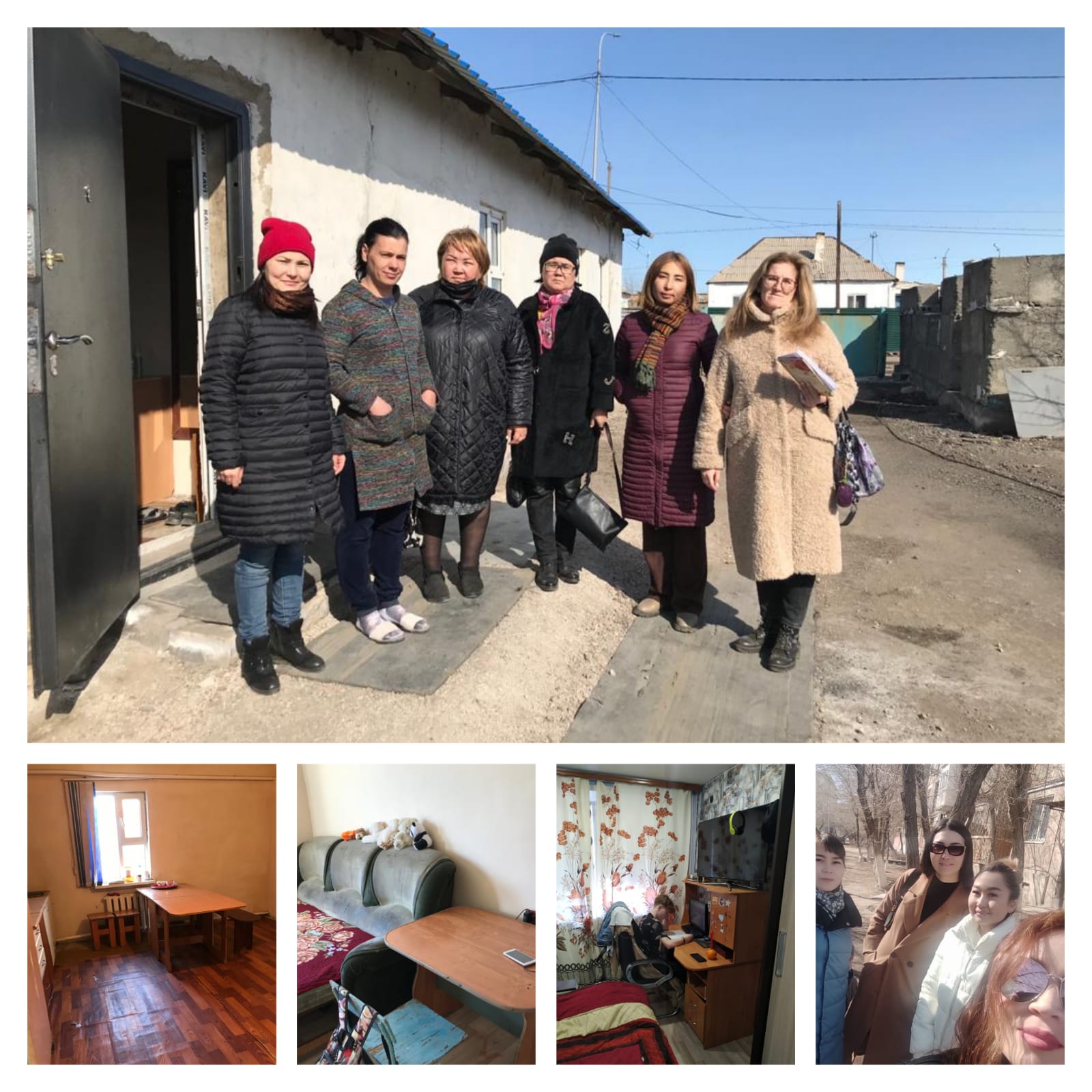 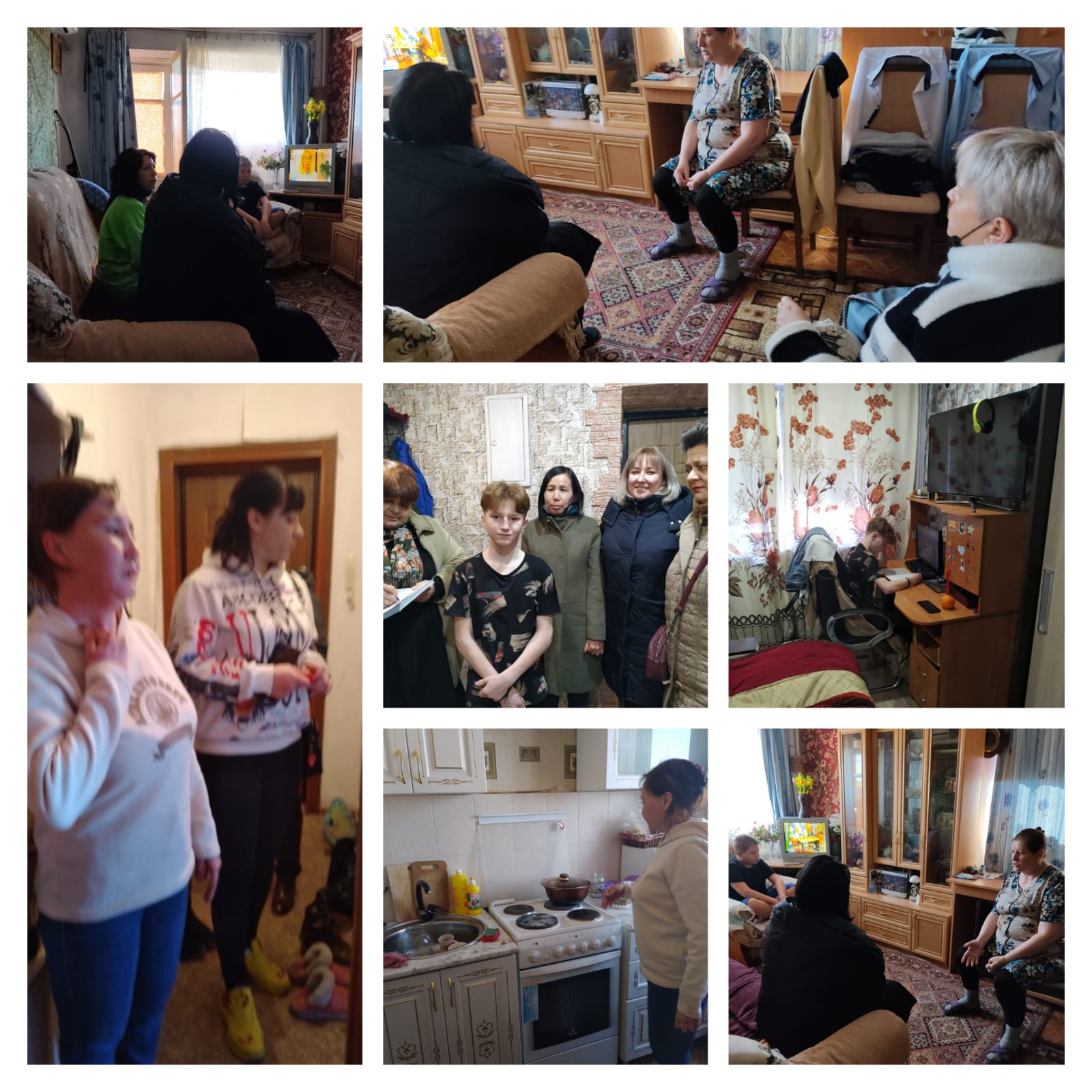 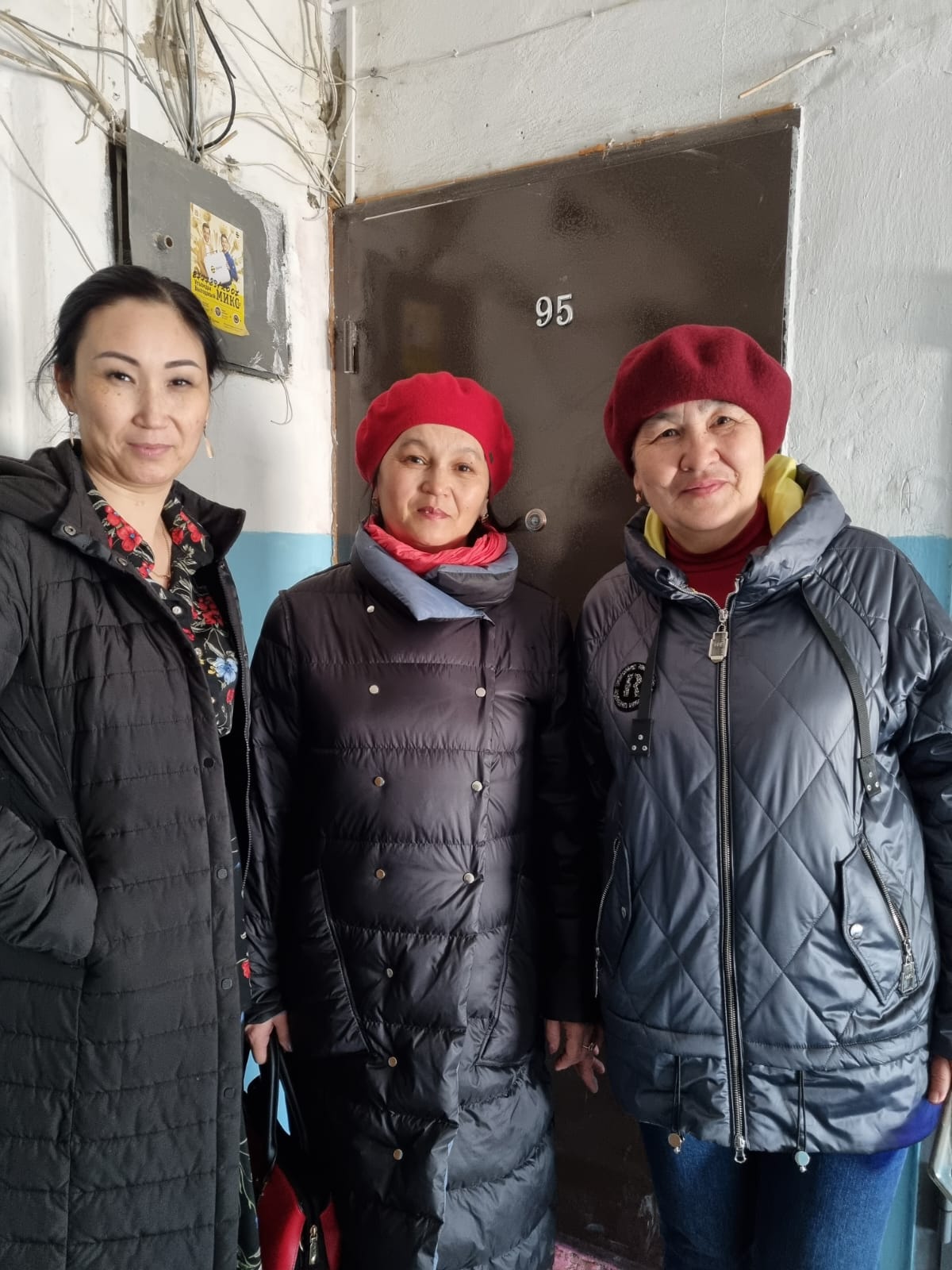 